Сказка для детей, родители которых расстаются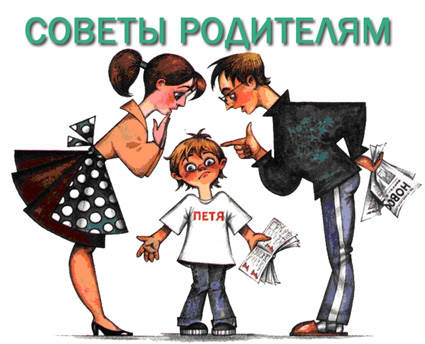             В семействе медведей случилась беда. Совсем неожиданно для  маленького Мишутки папа ушел жить в другую берлогу. На прощание он    сказал только: «Не переживай, сынок, мы с тобой будем видеться,   только реже». Мишутку эти слова больше огорчили, чем успокоили. Он   никак не мог понять, почему папа решил уйти и почему они должны   редко видеться, почему он не сможет играть с ним перед ужином в   мячик, купаться в пруду, как прежде, и не слышать по утрам   привычное: «Вставай, соня, день уже начался».  «Какие странные эти взрослые, -размышлял Мишутка, -вечно им что-то  нужно менять. Ведь все было так хорошо». Услышав однажды ночью, как мама тихонько плачет, Мишутка вышел из берлоги и постучался к филину.      -Послушай филин, ты у нас в лесу самый мудрый. Объясни, почему папа   от нас ушел? Может мы, его чем-то обидели или он нас просто разлюбил?            Филин задумался.            -Знаешь, Мишутка, в жизни много сложных вопросов. На них нелегко  ответить.            -Даже тебе?            -Даже мне.            -Я слышал сегодня, как мама плачет и совсем растерялся. Вдруг папа  ушел из-за меня? Он, наверное , перестал меня любить и если я уйду из дома, вернется к маме. тогда она больше не будет плакать.            -Я думаю, что твоя мама огорчится еще сильнее, а папа тебя любит. Он  сам говорил мне об этом. Ему плохо так же, как и тебе, только он  никому этого не показывает.            -Но если ему плохо, почему он не вернется?            -Потому, что жизни взрослых часто происходит то, что детям тяжело  понять. Пройдет много лет прежде, чем ты узнаешь о многих сложностях    жизни.            -Но я хочу знать сейчас. Почему люди расстаются? Я слышал, что у   папы новая семья. Получается, он нас бросил и скоро совсем забудет?            -Нет, не забудет, вы же часть его жизни.            -Я не хочу быть частью, пусть все станет как раньше.            -Понимаешь, Мишутка, у каждой семьи своя жизнь. Она может быть очень  долгой. Дети вырастают и мамы с папами превращаются в бабушек и   дедушек, нянчат внуков. В других семьях папы и мамы расстаются   раньше появления внуков.            -Это как у лисенка? От них ушла мама.            -И как у лисенка, и как у зайчика. Он приходил ко мне прошлым летом   и пожаловался, что папа обижает маму, и стоит ему заступиться, как и  ему тоже достается.            -Я знаю, зайчик говорил, что боится папу, и с мамой ему спокойнее.            -Вот видишь, какие разные бывают отношения. Наверное твои родители чувствовали, что их жизнь вместе закончилась раньше, чем они    хотели. И чтобы не обижать, друг друга, как в семье зайчика,  расстались.            Есть такие цветы, которые не могут вместе уживаться на одной клумбе,  хотя и нравятся друг другу. Если они растут рядом, то быстро    начинают увядать, постоянно споря и ссорясь. Когда же их пересадят       на разные клумбы, они снова расцветают.            Так же бывает и у взрослых. Сначала они любят друг друга, а потом  что-то происходит, и жить вместе становится трудно.            -Я понимаю, но от этого не легче.            -Так и должно быть. Расставаться с тем, кого любишь, всегда тяжело, но такое тяжело случается. Главное, суметь это пережить.            -Трудно быть ребенком, вздохнул Мишутка.  -Взрослым быть тоже не легко. Ты поймешь это, когда вырастешь. так  что не обижайся на папу и успокой маму. Она за тебя очень переживает.   Ей сейчас тоже трудно. Помоги ей.